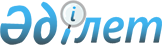 О внесении изменения в постановление Правительства Республики Казахстан от 18 августа 1999 года N 1194
					
			Утративший силу
			
			
		
					Постановление Правительства Республики Казахстан от 8 июля 2004 года N 747. Утратило силу - постановлением Правительства РК от 6 января 2006 года N 15 (P060015)(вводится в действие со дня его первого официального опубликования)



      Правительство Республики Казахстан постановляет:




      1. Внести в 
 постановление 
 Правительства Республики Казахстан от 18 августа 1999 года N 1194 "Об утверждении Правил целевого использования средств, выделяемых из республиканского бюджета для оралманов" (САПП Республики Казахстан, 1999 г., N 41, ст. 366) следующее изменение:



      в Правилах целевого использования средств, выделяемых из республиканского бюджета для оралманов, утвержденных указанным постановлением:



      абзац второй пункта 12 изложить в следующей редакции:



      "Территориальный орган по вопросам миграции населения по предъявлению главой семьи оралмана нотариально заверенных копий удостоверения оралмана и обязательства по целевому использованию выделенных для приобретения жилья средств перечисляет их на лицевой счет, предварительно открытый главой семьи оралманов в банке второго уровня.".




      2. Настоящее постановление вступает в силу со дня подписания.


      Премьер-Министр




      Республики Казахстан


					© 2012. РГП на ПХВ «Институт законодательства и правовой информации Республики Казахстан» Министерства юстиции Республики Казахстан
				